NÁRODNÁ RADA SLOVENSKEJ REPUBLIKYVII. volebné obdobieČíslo: CRD-2200/2017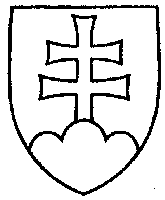 931UZNESENIENÁRODNEJ RADY SLOVENSKEJ REPUBLIKYz 29. novembra 2017k vládnemu návrhu zákona, ktorým sa mení a dopĺňa zákon č. 382/2004 Z. z. o znalcoch, tlmočníkoch a prekladateľoch a o zmene a doplnení niektorých zákonov v znení neskorších predpisov (tlač 749) – prvé čítanie	Národná rada Slovenskej republikyr o z h o d l a,  ž eprerokuje uvedený vládny návrh zákona v druhom čítaní;p r i d e ľ u j etento vládny návrh zákona na prerokovanieÚstavnoprávnemu výboru Národnej rady Slovenskej republiky;u r č u j eako gestorský Ústavnoprávny výbor Národnej rady Slovenskej republiky a lehotu na jeho prerokovanie v druhom čítaní v gestorskom výbore do 29. januára 2018.  Andrej  D a n k o   v. r.predseda  Národnej rady Slovenskej republikyOverovatelia:Peter  K r e s á k   v. r.Natália  G r a u s o v á   v. r. 